3800 Garrott St.Houston, TX. 77006832-640-4444QUARTERLY PROPERTY INSPECTION CHECKLIST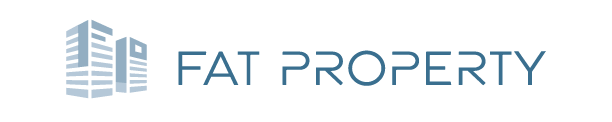 Name/Address of Property _________________________	Date of Inspection___________Total # of Units _______ # of Vacancies_________This form is designed to assist in recording the condition of the rental property and its units every quarter as stated in the lease document.  It should be filled out in the presence of the property manager. For each item, describe the condition and if any problems exist, please explain. Please check every unit within the property. Please use separate sheet to specify (Windows/Doors, HVAC Unit and A/C Filter) that were replaced if does not fit in description section. Exterior of PropertyItem:What to do:Description when inspected:SkirtingPlease check for general condition, holes, if it needs replacing, etc.StepsTest for safety, rotting wood/steel, etc.PorchTest for safety, rotting wood/steel, etc.RoofCheck for leaks, general condition, repairs neededWindows/DoorsCheck general condition, if any need replacing, etc. Please specify which unit.